Об установлении предельных цен (тарифов) на услуги, предоставляемые муниципальными учреждениями физической культуры и спорта города Канаш Чувашской Республики В соответствии с Федеральным законом от 06.10.2003 № 131-ФЗ «Об общих принципах организации местного самоуправления в Российской Федерации»,  решением Собрания депутатов города Канаш Чувашской Республики от 28 января 2011 года № 5/2 «О порядке принятия решений об установлении цен (тарифов) на услуги муниципальных предприятий и учреждений города Канаш», Администрация города Канаш Чувашской Республики постановляет:1. Установить предельные цены (тарифы) на услуги, предоставляемые автономным учреждением дополнительного образования «Спортивная школа «Локомотив» города Канаш Чувашской Республики согласно приложению №1 к настоящему постановлению.2. Установить предельные цены (тарифы) на услуги, предоставляемые муниципальным бюджетным учреждением дополнительного образования «Спортивная школа имени олимпийского чемпиона В.П. Воронкова» города Канаш Чувашской Республики согласно приложению №2 к настоящему постановлению.3. Признать утратившим силу постановление администрации города Канаш Чувашской Республики от 07.02.2023 года №95 «Об установлении предельных цен (тарифов) на услуги, предоставляемые муниципальными учреждениями физической культуры и спорта города Канаш Чувашской Республики».4. Настоящее постановление вступает в силу после его официального опубликования.5. Контроль за исполнением данного распоряжения возложить на заместителя главы по вопросам социальной политики - начальника МКУ «Отдел образования и молодежной политики администрации города Канаш Чувашской Республики» Суркову Н.В.Глава города                                            			                                В.Н. МихайловПриложение №1 Утверждены  постановлением администрации города Канаш Чувашской Республики от ___________________ N______Предельные цены (тарифы) на услуги, предоставляемые автономным учреждением дополнительного образования «Спортивная школа «Локомотив» города Канаш Чувашской Республики Физкультурно-оздоровительные занятия в плавательном бассейнеФизкультурно-оздоровительные занятия в спортивном залеФизкультурно-оздоровительные занятия в тренажерном (атлетическом) залеФизкультурно-оздоровительные занятия в борцовском зале, зале аэробикиФизкультурно-оздоровительные занятия на стадионеФизкультурно-оздоровительные занятия на универсальной спортивной площадке с резиновым покрытием, в зимний период- каткаПрокат спортивного инвентаряПриложение №2 Утверждены  постановлением администрации города Канаш Чувашской Республики от ___________________ N______Предельные цены (тарифы) на услуги, предоставляемые муниципальным бюджетным учреждением дополнительного образования «Спортивная школа имени олимпийского чемпиона В.П. Воронкова» города Канаш Чувашской Республики	Физкультурно-оздоровительные занятия в спортивном залеФизкультурно-оздоровительные занятия в борцовском зале, боксёрском залеФизкультурно-оздоровительные занятия на стадионеФизкультурно-оздоровительные занятия на уличной многофункциональной спортивной площадке с резиновым покрытиемЧӑваш РеспубликинКАНАШ ХУЛААДМИНИСТРАЦИЙĔЙЫШĂНУ____________ № ____________Канаш хули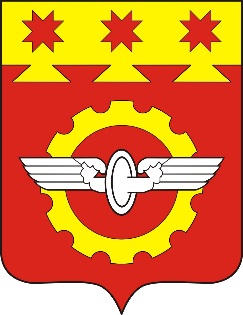 АДМИНИСТРАЦИЯГОРОДА КАНАШ                                                                                                                                     Чувашской РеспубликиПОСТАНОВЛЕНИЕ____________№__________    город КанашПродолжительность, мин.Цена, руб.Разовое посещение для лиц старше 20 лет60200Разовое посещение для детей до 7 лет в сопровождении родителя (законного представителя), приобретающего билет для взрослого населения60100Разовое посещение для детей до 14 лет в сопровождении родителя (законного представителя), приобретающего билет для взрослого населения60130Разовое посещение для лиц в возрасте от 14 до 20 лет (при предъявлении справки с места учебы, студенческого билета)60160Разовое посещение для пенсионеров, инвалидов, участников боевых действий, малоимущих семей с учетом рекомендаций Постановления Кабинета Министров ЧР от 25.12.2014 года №482; членам многодетных семей; членам семей лиц, призванных на военную службу по мобилизации, а также проходящих военную службу в батальоне связи «Атал»  - всем указанным категориям при предъявлении соответствующих документов60140Разовое посещение для детей до 7 лет малоимущих семей с учетом рекомендаций Постановления Кабинета Министров ЧР от 25.12.2014 года №482; членам многодетных семей; членам семей лиц, призванных на военную службу по мобилизации, а также проходящих военную службу в батальоне связи «Атал»  - всем указанным категориям при предъявлении соответствующих документов, в сопровождении родителя (законного представителя), приобретающего билет для взрослого населения6080Разовое посещение для детей до 14 лет малоимущих семей с учетом рекомендаций Постановления Кабинета Министров ЧР от 25.12.2014 года №482; членам многодетных семей; членам семей лиц, призванных на военную службу по мобилизации, а также проходящих военную службу в батальоне связи «Атал»  - всем указанным категориям при предъявлении соответствующих документов, в сопровождении родителя (законного представителя), приобретающего билет для взрослого населения60110Разовое посещение для лиц в возрасте от 14 до 20 лет (при предъявлении справки с места учебы, студенческого билета) малоимущих семей с учетом рекомендаций Постановления Кабинета Министров ЧР от 25.12.2014 года №482; членам многодетных семей; членам семей лиц, призванных на военную службу по мобилизации, а также проходящих военную службу в батальоне связи «Атал»  - всем указанным категориям при предъявлении соответствующих документов60120Абонемент для взрослых на 12 посещений602000Абонемент для взрослых на 6 посещений601000Абонемент для пенсионеров, инвалидов, участников боевых действий, малоимущих семей с учетом рекомендаций Постановления Кабинета Министров ЧР от 25.12.2014 года №482; членам многодетных семей; членам семей лиц, призванных на военную службу по мобилизации, а также проходящих военную службу в батальоне связи «Атал»  - всем указанным категориям при предъявлении соответствующих документов - всем указанным категориям при предъявлении соответствующих документов- на 12 посещений601400Абонемент для пенсионеров, инвалидов, участников боевых действий, малоимущих семей с учетом рекомендаций Постановления Кабинета Министров ЧР от 25.12.2014 года №482; членам многодетных семей; членам семей лиц, призванных на военную службу по мобилизации, а также проходящих военную службу в батальоне связи «Атал»  - всем указанным категориям при предъявлении соответствующих документов  - всем указанным категориям при предъявлении соответствующих документов- на 6 посещений60700«Семейный» абонемент (1 взрослый+1 ребенок) на 10 посещений602500Абонемент «Молодежный» для лиц в возрасте от 14 до 20 лет (при предъявлении справки с места учебы, студенческого билета)- на 12 посещений 601600Абонемент «Молодежный» для лиц в возрасте от 14 до 20 лет (при предъявлении справки с места учебы, студенческого билета)- на 6 посещений60800Абонемент «Молодежный» для лиц в возрасте от 14 до 20 лет малоимущих семей с учетом рекомендаций Постановления Кабинета Министров ЧР от 25.12.2014 года №482; членам многодетных семей; членам семей лиц, призванных на военную службу по мобилизации, а также проходящих военную службу в батальоне связи «Атал»  - всем указанным категориям при предъявлении соответствующих документов (при предъявлении справки с места учебы, студенческого билета)- на 12 посещений 601100Абонемент «Молодежный» для лиц в возрасте от 14 до 20 лет малоимущих семей с учетом рекомендаций Постановления Кабинета Министров ЧР от 25.12.2014 года №482; членам многодетных семей; членам семей лиц, призванных на военную службу по мобилизации, а также проходящих военную службу в батальоне связи «Атал» - всем указанным категориям при предъявлении соответствующих документов (при предъявлении справки с места учебы, студенческого билета)- на 6 посещений60600Предоставление 1-ой плавательной дорожки (не более 7 человек)601300Индивидуальное повременное предоставление бассейна 606000Индивидуальные занятия в группе с тренером (инструктором по спорту)60300Продолжительность, мин.Цена, руб.Разовое посещение для взрослых90150Разовое посещение для детей до 14 лет 90130Индивидуальное повременное предоставление зала для взрослых901400Индивидуальное повременное предоставление зала для детей до 14 лет901200Разовое предоставление спортивного зала для проведения спортивно-массовых мероприятий до 100 человек602500Разовое предоставление спортивного зала для проведения спортивно-массовых мероприятий более 100 человек605000Продолжительность, мин.Цена, руб.Разовое посещение для взрослых90190Разовое посещение для детей до 14 лет в сопровождении родителя (законного представителя), приобретающего билет для взрослого населения90130Разовое посещение для лиц в возрасте от 14 до 20 лет (при предъявлении справки с места учебы, студенческого билета)90150Разовое посещение для пенсионеров, инвалидов, участников боевых действий, малоимущих семей с учетом рекомендаций Постановления Кабинета Министров ЧР от 25.12.2014 года №482; членам многодетных семей; членам семей лиц, призванных на военную службу по мобилизации, а также проходящих военную службу в батальоне связи «Атал»  - всем указанным категориям при предъявлении соответствующих документов 90140Разовое посещение для детей до 14 лет малоимущих семей с учетом рекомендаций Постановления Кабинета Министров ЧР от 25.12.2014 года №482; членам многодетных семей; членам семей лиц, призванных на военную службу по мобилизации, а также проходящих военную службу в батальоне связи «Атал»  - всем указанным категориям при предъявлении соответствующих документов, в сопровождении родителя (законного представителя), приобретающего билет для взрослого населения90110Разовое посещение для лиц в возрасте от 14 до 20 лет малоимущих семей с учетом рекомендаций Постановления Кабинета Министров ЧР от 25.12.2014 года №482; членам многодетных семей; членам семей лиц, призванных на военную службу по мобилизации, а также проходящих военную службу в батальоне связи «Атал»  - всем указанным категориям при предъявлении соответствующих документов, в сопровождении родителя (законного представителя), при предъявлении справки с места учебы, студенческого билета90120Абонемент для взрослых на 12 посещений901900Абонемент для взрослых на 6 посещений901000Абонемент для пенсионеров, инвалидов, участников боевых действий, малоимущих семей с учетом рекомендаций Постановления Кабинета Министров ЧР от 25.12.2014 года №482; членам многодетных семей; членам семей лиц, призванных на военную службу по мобилизации, а также проходящих военную службу в батальоне связи «Атал»  - всем указанным категориям при предъявлении соответствующих документов - на 12 посещений901400Абонемент для пенсионеров, инвалидов, участников боевых действий, малоимущих семей с учетом рекомендаций Постановления Кабинета Министров ЧР от 25.12.2014 года №482;членам многодетных семей; членам семей лиц, призванных на военную службу по мобилизации, а также проходящих военную службу в батальоне связи «Атал» , всем указанным категориям при предъявлении соответствующих документов - на 6 посещений90700Абонемент «Молодежный» для лиц в возрасте от 14 до 20 лет (при предъявлении справки с места учебы, студенческого билета)- на 12 посещений 901500Абонемент «Молодежный» для лиц в возрасте от 14 до 20 лет (при предъявлении справки с места учебы, студенческого билета)- на 6 посещений90800Абонемент «Молодежный» для лиц в возрасте от 14 до 20 лет малоимущих семей с учетом рекомендаций Постановления Кабинета Министров ЧР от 25.12.2014 года №482;членам многодетных семей; членам семей лиц, призванных на военную службу по мобилизации, а также проходящих военную службу в батальоне связи «Атал»  (при предъявлении справки с места учебы, студенческого билета)- на 12 посещений 901000Абонемент «Молодежный» для лиц в возрасте от 14 до 20 лет малоимущих семей с учетом рекомендаций Постановления Кабинета Министров ЧР от 25.12.2014 года №482;членам многодетных семей; членам семей лиц, призванных на военную службу по мобилизации, а также проходящих военную службу в батальоне связи «Атал»   (при предъявлении справки с места учебы, студенческого билета)- на 6 посещений90600Проведение физкультурно-оздоровительных занятий с инструктором, индивидуальное занятие с тренером60400Продолжительность, мин.Цена, руб.Разовое предоставление борцовского зала60800Разовое предоставление зала аэробики60800Индивидуальные занятия в группе с тренером (инструктором по спорту)60150Продолжительность, мин.Цена, руб.Футбольное поле (тренировочное занятие для взрослых команд)903500Футбольное поле (тренировочное занятие для детских команд)903000½ футбольного поля (тренировочное занятие)901500Соревнования на футбольном поле906000Легкоатлетическая дорожка, 1 человек60150Продолжительность, мин.Цена, руб.Индивидуальное повременное предоставление для взрослых901400Индивидуальное повременное предоставление для детей до 14 лет901200Продолжительность, мин.Цена, руб.Посещение катка в зимний период со своими коньками для лиц старше 14 лет6060Посещение катка в зимний период со своими коньками для детей до 14 лет6040Прокат коньков для лиц старше 14 лет60180Прокат коньков для детей до 14 лет60110Предоставление стола для настольного тенниса (пара игроков)60350Предоставление стола для настольного тенниса лицам с ограниченными возможностями60150Продолжительность, мин.Цена, руб.Индивидуальное повременное предоставление зала для взрослых901400Продолжительность, мин.Цена, руб.Разовое предоставление борцовского зала60800Разовое предоставление боксёрского зала60800Индивидуальные занятия в группе с тренером (инструктором по спорту)60150Продолжительность, мин.Цена, руб.Легкоатлетическая дорожка, 1 человек60150Продолжительность, мин.Цена, руб.Индивидуальное повременное предоставление для взрослых901400Индивидуальное повременное предоставление для детей до 14 лет901200